1.1	рассмотреть распределение полосы частот 50−54 МГц любительской службе в Районе 1 в соответствии с Резолюцией 658 (ВКР-15);ВведениеНа протяжении многих лет многие страны СЕПТ распределяли 2 МГц диапазона частот 50−54 МГц любительской службе, основываясь на национальных мерах и нормативных положениях.Исходя из потребностей в спектре для существующих и будущих применений любительской службы, а также результатов проведенных исследований совместимости, СЕПТ поддерживает статус вторичного распределения в полосе частот 50−52 МГц. СЕПТ предлагает примечание ("Другая категория службы"), в котором будут перечислены страны СЕПТ, в которых любительская служба будет иметь распределение на первичной основе в полосе 50−50,5 МГц, с указанием положений о защите существующих служб в этой полосе частот.ПредложенияСТАТЬЯ 5Распределение частотРаздел IV  –  Таблица распределения частот
(См. п. 2.1)MOD	EUR/16A1/1#5022647–75,2 МГцADD	EUR/16A1/25.A11	В Районе 1, за исключением стран, перечисленных в п. 5.169, напряженность поля, создаваемого любительской станцией в полосе частот 50,0−52,0 МГц, не должна превышать расчетное значение +6 дБ(мкВ/м) на высоте 10 м над уровнем земли в течение более 10% времени вдоль границы страны либо на границе зоны обслуживания работающих аналоговых радиовещательных станций, как согласовано между заинтересованными администрациями.    (ВКР-19)ADD	EUR/16A1/35.B11	Станции любительской службы в полосе частот 50−52 МГц, за исключением стран, перечисленных в п. 5.169, не должны создавать вредных помех радарам профиля ветра, работающим в радиолокационной службе в соответствии с п. 5.162A, или требовать защиты от них.     (ВКР-19)ADD	EUR/16A1/45.C11	Другая категория службы: В Хорватии, Чешской Республике, Венгрии, Словакии, Испании, Соединенном Королевстве[, названия стран] полоса частот 50−50,5 МГц распределена любительской службе на первичной основе. В этих странах любительская служба не должна создавать вредных помех станциям радиовещательной, фиксированной и подвижной служб, работающим в соответствии с Регламентом радиосвязи в полосе частот 50−50,5 МГц в странах, не перечисленных в этом положении, или требовать защиты от них. В Районе 1, за исключением стран, перечисленных в п. 5.169, радарам профиля ветра, работающим в радиолокационной службе в соответствии с п. 5.162A, разрешено работать на равных основаниях со станциями любительской службы в полосе 50–50,5 МГц.     (ВКР-19)SUP	EUR/16A1/5#50225РЕЗОЛЮЦИЯ  658  (ВКР-15)Распределение полосы частот 50−54 МГц любительской службе в Районе 1Основания: В Резолюции более нет необходимости, поскольку рассмотрение вопроса о распределении любительской службе в Районе 1 в полосе частот 50−54 МГц завершено.______________Всемирная конференция радиосвязи (ВКР-19)
Шарм-эль-Шейх, Египет, 28 октября – 22 ноября 2019 года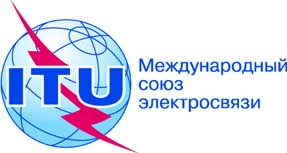 ПЛЕНАРНОЕ ЗАСЕДАНИЕДополнительный документ 1
к Документу 16-R8 октября 2019 годаОригинал: английскийОбщие предложения европейских странОбщие предложения европейских странПредложения для работы конференцииПредложения для работы конференцииПункт 1.1 повестки дняПункт 1.1 повестки дняРаспределение по службамРаспределение по службамРаспределение по службамРайон 1Район 2Район 347–РАДИОВЕЩАТЕЛЬНАЯ47–50ФИКСИРОВАННАЯПОДВИЖНАЯ47–50ФИКСИРОВАННАЯПОДВИЖНАЯРАДИОВЕЩАТЕЛЬНАЯ5.162А  5.163  5.164  5.165

5.162А–РАДИОВЕЩАТЕЛЬНАЯ5.162А  5.164  5.165  
5.169 50–54		ЛЮБИТЕЛЬСКАЯ50–54		ЛЮБИТЕЛЬСКАЯ–68РАДИОВЕЩАТЕЛЬНАЯ		5.162А  5.167  5.167A  5.168  5.170		5.162А  5.167  5.167A  5.168  5.170–68РАДИОВЕЩАТЕЛЬНАЯ54–68РАДИОВЕЩАТЕЛЬНАЯФиксированнаяПодвижная54–68ФИКСИРОВАННАЯПОДВИЖНАЯРАДИОВЕЩАТЕЛЬНАЯ5.162А  5.163  5.164  5.165  
5.169  5.171
5.172
5.162А